Ямальский бизнес-омбудсмен принял участие в заседании Общественного совета при прокуратуре Ямало-Ненецкого автономного округа по защите прав субъектов малого и среднего бизнеса09/07/2014 7 июля 2014 года в городе Салехард состоялось заседание Общественного совета при прокуратуре Ямало-Ненецкого автономного округа по защите прав субъектов малого и среднего бизнеса (далее - Совет). Заседание прошло в малом зале совещаний прокуратуры округа, под председательством и.о. прокурора автономного округа Олега Попова. 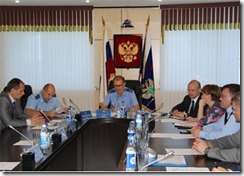 В работе Совета приняли участие Уполномоченный по защите прав предпринимателей в автономном округе Дмитрий Бавдурный, руководитель Управления Федеральной антимонопольной службы по Ямало-Ненецкому автономному округу Олег Печерин, директор департамента экономики автономного округа Светлана Гусева, директор департамента тарифной политики, энергетики и жилищно-коммунального хозяйства Ямало-Ненецкого автономного округа Михаил Гилев, исполнительный директор некоммерческой организации «Объединение работодателей Ямало-Ненецкого автономного округа», председатель Общественной палаты Ямало-Ненецкого автономного округа Дмитрий Заякин, председатель Совета Ямало-Ненецкого окружного союза потребительских обществ «Ямалпотребсоюз» Александр Бородин, а также представители предпринимательского сообщества. Участники совещания обсудили вопросы формирования государственной политики в области развития малого и среднего предпринимательства, реализации окружных программ поддержки предпринимательства, предоставления государственных и муниципальных преференций, направленных на поддержку субъектов малого и среднего предпринимательства, практики возврата субсидий субъектами предпринимательской деятельности в г. Ноябрьске. Дмитрий Бавдурный, в своем выступлении, озвучил актуальные проблемы в деятельности субъектов малого и среднего предпринимательства. Непосредственно он выразил глубокую обеспокоенность последствиями отмены ряда льгот, предусмотренных упрощенными режимами налогообложения, в связи с принятием Федерального закона от 2 апреля 2014 года № 52-ФЗ «О внесении изменений в части первую и вторую Налогового кодекса Российской Федерации и отдельные законодательные акты Российской Федерации» (далее – Закон). Напомним, Законом предусмотрена обязанность для предпринимателей, использующих специальные налоговые режимы - упрощенную систему налогообложения и единый налог на вмененный доход, уплачивать налог на имущество организаций в отношении объектов недвижимости, налоговая база по которым определяется как их кадастровая стоимость (в соответствии со статьей 378.2 Налогового кодекса), которая зачастую выше рыночной. В число данных объектов входят административно-деловые центры, торговые центры и помещения в них, а также нежилые помещения для размещения офисов, торговых объектов, объектов общественного питания и бытового обслуживания. Указанный Закон направлен, прежде всего, на недопущение вывода недобросовестными компаниями из-под налогообложения торговых площадей путем перерегистрации их на предприятия, использующие упрощенную систему налогообложения. Однако, существенный негативный экономический эффект, связанный с принятием данного закона и увеличением размера налога в несколько раз, может быть оказан именно на деятельность малого и среднего предпринимательства в социально значимых сферах торговли, общественного питания, бытовых услуг, учитывая тот факт, что именно эти субъекты предпринимательской деятельности являются основными пользователями упрощенных режимов налогообложения. Кроме того, возможными последствиями этих изменений станут рост арендной платы, что вызовет увеличение цен на продукцию и потребительские цены, снизит активность малого бизнеса по выкупу имущества, появится дополнительная обязанность по учету объектов и формированию отчетности, что опять же увеличит издержки малого бизнеса. При этом право определять перечень и устанавливать особенности определения налоговой базы, исходя из кадастровой стоимости указанных объектов недвижимого имущества, Налоговым Кодексом закреплено за законодательными и исполнительными органами власти субъектов федерации. Ямальский бизнес-омбудсмен обратился к участникам совещания с предложением о проработке вопроса предоставления льгот в отношении объектов недвижимого имущества, налоговая база по которым определяется как их кадастровая стоимость, для налогоплательщиков, использующих упрощенные режимы налогообложения. 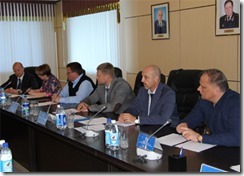 Также, в ходе заседания, им была затронута проблема роста тарифов жилищно-коммунальной сферы. «Сегодня властью рост тарифов на ЖКХ для населения сдерживается, тогда как для субъектов малого и среднего предпринимательства тарифы растут в геометрической прогрессии. Данный вопрос не решает даже установление приборов учета» - отметил Дмитрий Бавдурный. «В настоящее время аппаратом Уполномоченного осуществлена работа по сбору информации по установленным тарифам (ценам) на услуги тепло-, электроснабжения, установленным для организаций коммунального комплекса и анализу роста тарифов (цен) на тепло- и электроэнергию в муниципальных образованиях автономного округа за последние три года. Из проведенного анализа роста тарифов следует, что имеются существенные отклонения по отношению установленных департаментом тарифной политики, энергетики и жилищно-коммунального комплекса Ямало-Ненецкого автономного округа в муниципальных образованиях тарифов 2014 г. по отношению к тарифам 2012 г. на поставку тепло- и электроэнергии от 50 % до 156 %.» Уполномоченный обозначил, что ежегодный рост цен (тарифов) на электрическую энергию (мощность) и тарифов на тепловую энергию может привести к банкротству индивидуальных предпринимателей и организаций в автономном округе, так как большинство субъектов предпринимательской деятельности имеют значительную задолженность по коммунальным услугам, вопрос является актуальным и требует проведения оценки законности установления тарифов на тепло- электроэнергию, а также в целом положительного разрешения. Одной из злободневных проблем бизнес-омбудсмен назвал также незаконную предпринимательскую деятельность (надомные услуги в сфере индустрии красоты, перевозка пассажиров, незаконная продажа спиртных и табачных изделий). Представителями прокуратуры округа представлена информация о состоянии законности и практике прокурорского надзора за соблюдением прав субъектов малого и среднего предпринимательства на территории автономного округа в первом полугодии 2014 года. Так, за указанный период, органами прокуратуры выявлено 421 нарушение законодательства о защите прав предпринимателей, для устранения которых принесено 30 протестов, внесено 58 представлений, по результатам рассмотрения которых к дисциплинарной ответственности привлечены 35 должностных лиц, объявлено 4 предостережения о недопустимости нарушения закона, к административной ответственности привлечены 2 лица. Отмечено, что значительное количество административных барьеров создается в сфере земельных отношений. В первую очередь, это нарушения при заключении договоров аренды и продления сроков аренды земельных участков. Также допускаются нарушения при утверждении схем расположения земельных участков – нарушаются сроки их утверждения, не исполняются требования административных регламентов, заявителям не направляются соответствующие постановления, не ведется надлежащий учет поступивших заявлений. Распространены также факты необоснованных и немотивированных отказов предпринимателям в выдаче разрешений на строительство, запроса не предусмотренных законодательством документов. Также, в ходе заседания Михаил Гилев выступил по вопросу «О законности установления тарифов по вывозу жидких бытовых отходов на 2014 год хозяйствующими субъектами автономного округа». По результатам заседания выработаны решения по совершенствованию взаимодействия с субъектами малого и среднего предпринимательства.